Publicado en Sabadell el 25/03/2022 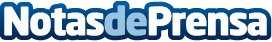 Grupo Santa Rita abre nueva residencia de mayores en SabadellEl grupo sanitario y residencial Santa Rita ha puesto en marcha una nueva residencia para personas mayores en Sabadell: Residencia Vivaldi.  El recinto se encuentra en pleno centro de la ciudad de Sabadell y está muy bien comunicado por transporte público y por carretera, que conecta con la ciudad de Barcelona y otras ciudades importantes. Esta residencia ofrece servicios de centro de día (alojamiento diurno) para aquellos residentes que prefieran venir solamente unas horas al díaDatos de contacto:Residencias Grupo Santa Ritaadministracion@sta-rita.com900 264 268Nota de prensa publicada en: https://www.notasdeprensa.es/grupo-santa-rita-abre-nueva-residencia-de Categorias: Sociedad Cataluña Emprendedores Recursos humanos Personas Mayores Movilidad y Transporte http://www.notasdeprensa.es